О введении ограничительных мероприятий (карантина) на территории Вяземского городского поселения Вяземского района Смоленской области	В соответствии со статьей 31 Федерального закона                                                      «О санитарно-эпидемиологическом благополучии населения», на основании предложения Главного государственного санитарного врача по Смоленской области от 14.04.2020 № 07-4103, в связи с возможной угрозой массового заражения и распространения коронавирусной инфекции (COVID-19) на территории Вяземского городского поселения Вяземского района Смоленской областиАдминистрация Смоленской области п о с т а н о в л я е т:1. Ввести на территории Вяземского городского поселения Вяземского района Смоленской области ограничительные мероприятия (карантин), предусматривающие на период с 00.00 16 апреля 2020 года по                                             24.00 30 апреля 2020 года включительно:1.1. Запрет на территории Вяземского городского поселения Вяземского района Смоленской области деятельности организаций независимо от организационно-правовой формы и формы собственности, а также индивидуальных предпринимателей, за исключением:- организаций, на которые распространяется действие подпунктов «а» - «е» пункта 4 Указа Президента Российской Федерации от 02.04.2020 № 239 «О мерах по обеспечению санитарно-эпидемиологического благополучия населения на территории Российской Федерации в связи с распространением новой коронавирусной инфекции  (COVID-19)»;- системообразующих организаций, имеющих региональное значение и оказывающих в том числе существенное влияние на занятость населения и социальную стабильность в Смоленской области, перечень которых утвержден распоряжением Губернатора Смоленской области от 08.02.2017 № 145-р (с последующими изменениями);- нотариусов и нотариальных контор (включая помощников нотариусов и лиц, обеспечивающих деятельность нотариусов);	- адвокатов;- организаций, выполняющих государственный оборонный заказ;- операторов связи, в том числе сотовой, в части оказания беспроводных услуг связи и реализации связанных с данными услугами средств связи (в том числе мобильных телефонов, планшетов);- организаций, индивидуальных предпринимателей, осуществляющих ветеринарную деятельность;- организаций, индивидуальных предпринимателей, осуществляющих управление многоквартирными домами, оказывающих услуги и (или) выполняющих работы по содержанию и ремонту общего имущества в многоквартирных домах, в части осуществления ими аварийно-диспетчерского обслуживания и выполнения профилактической дезинфекции общего имущества в многоквартирных домах дезинфицирующими средствами, зарегистрированными в установленном порядке, иных организаций и индивидуальных предпринимателей, осуществляющих жилищно-коммунальное обслуживание населения, в части аварийно-спасательных работ, а также организаций и индивидуальных предпринимателей, осуществляющих обращение с твердыми коммунальными отходами;- организаций, индивидуальных предпринимателей, которые согласно сведениям, содержащимся в Едином государственном реестре юридических лиц (Едином государственном реестре индивидуальных предпринимателей) по состоянию на 15.03.2020, осуществляют основные виды экономической деятельности, включенные в Общероссийский классификатор видов экономической деятельности, принятый приказом Федерального агентства по техническому регулированию и метрологии от 31.01.2014 № 14-ст, по:- классу 10 «Производство пищевых продуктов» раздела C «Обрабатывающие производства» (далее – раздел С) (в части производства пищевых продуктов);- классу 11 «Производство напитков» раздела С (в части производства алкогольных и безалкогольных напитков);- классу 13 «Производство текстильных изделий» раздела С (в части производства текстильных изделий);- классу 14 «Производство одежды» раздела С (в части производства одежды);- классу 20 «Производство химических веществ и химических продуктов» раздела С (в части производства химических веществ и химических продуктов, а также антисептических средств);- классу 22 «Производство резиновых и пластмассовых изделий» раздела С (в части производства резиновых и пластмассовых изделий); - классу 23 «Производство прочей неметаллической минеральной продукции» раздела С (в части производства прочей неметаллической минеральной продукции);- подклассу 45.2 «Техническое обслуживание и ремонт автотранспортных средств» класса 45 «Торговля оптовая и розничная автотранспортными средствами и мотоциклами и их ремонт» раздела G «Услуги по оптовой и розничной торговле; услуги по ремонту автотранспортных средств и мотоциклов» (далее – раздел G) (в части деятельности станций технического обслуживания автомобилей (автосервисов);  - подгруппе 47.78.4 «Торговля розничная предметами культового и религиозного назначения, похоронными принадлежностями  в специализированных магазинах» группы 47.78 «Торговля розничная прочая в специализированных магазинах» подкласса 47.7 «Торговля розничная прочими товарами в специализированных магазинах»  класса 47 «Торговля розничная, кроме торговли автотранспортными средствами и мотоциклами» раздела G  (в части торговли похоронными принадлежностями); - классу 80 «Деятельность по обеспечению безопасности и проведению расследований» раздела N «Услуги административные и вспомогательные» (в части деятельности частных охранных организаций);- группе 96.03 «Организация похорон и предоставление связанных с ними услуг» подкласса 96.0 «Деятельность по предоставлению прочих персональных услуг» класса 96 «Деятельность по предоставлению прочих персональных услуг» раздела S «Предоставление прочих видов услуг»  (в части деятельности по захоронению и предоставлению услуг по похоронам или услуг кремации);- открытого акционерного общества «Вяземская типография»                       (ИНН 6722017861);- общества с ограниченной ответственностью «Транском» (ИНН 6722015582).1.2. Запрет на выполнение на территории Вяземского городского поселения Вяземского района Смоленской области любых строительно-монтажных и отделочных работ, работ по благоустройству территории, за исключением аварийно-спасательных работ, а также работ непрерывного цикла.1.3. Запрет на ремонт и подключение проводных абонентских линий (информационно-телекоммуникационной сети «Интернет», телевидения, телефонной связи), если такие работы связаны с контактами с гражданами.1.4. Запрет на осуществление приема граждан отделом социальной защиты населения в Вяземском районе Департамента Смоленской области по социальному развитию.1.5. Установление организациями независимо от их организационно-правовой формы и формы собственности, осуществляющими деятельность по оказанию услуг здравоохранения, социального обеспечения, воспитания, образования на территории Вяземского городского поселения Вяземского района Смоленской области, режима ограниченного доступа, под которым понимается запрет на посещение указанных организаций гражданами, за исключением граждан, являющихся сотрудниками указанных организаций, граждан, выполняющих неотложные работы (услуги) по заключенным договорам обеспечения деятельности данных организаций, волонтеров, граждан, постоянно находящихся (проживающих) в указанных организациях, при этом допуск указанных категорий граждан в организации осуществляется после проведения замера температуры, а также сбора эпидемиологического анамнеза.1.6. Установление в  отношении подведомственных органам государственной власти Смоленской области и органам местного самоуправления муниципальных образований Смоленской области организаций, осуществляющих деятельность по оказанию услуг здравоохранения, социального обеспечения, воспитания, образования на территории Вяземского городского поселения Вяземского района Смоленской области:- запрета на работу внешних совместителей, за исключением осуществления деятельности в смоленском областном государственном бюджетном учреждении «Вяземский дом-интернат для престарелых и инвалидов», осуществления деятельности дистанционно;- запрета на сдачу имущества в аренду (приостановление ранее заключенных договоров) организациям и индивидуальным предпринимателям независимо от вида их экономической деятельности;- запрета на оказание услуг, не связанных с основным видом деятельности.2. Организациям, индивидуальным предпринимателям, осуществляющим управление многоквартирными домами, оказывающим услуги и (или) выполняющим работы по содержанию и ремонту общего имущества в многоквартирных домах, при устранении аварий и повреждений, проведении мероприятий по дезинфекции общего имущества в многоквартирных домах обеспечить применение средств индивидуальной защиты в соответствии с рекомендациями по применению средств индивидуальной защиты (в том числе многоразового использования) для различных категорий граждан при рисках инфицирования коронавирусной инфекцией (COVID-19).3. Департаменту Смоленской области по социальному развитию                 (Т.Н. Конашенкова) организовать дистанционный режим работы отдела социальной защиты населения в Вяземском районе Департамента Смоленской области по социальному развитию.4. Администрации муниципального образования «Вяземский район» Смоленской области (И.В. Демидова) обеспечить в Вяземском городском поселении Вяземского района Смоленской области ежедневную уборку и полив улично-дорожной сети с целью уменьшения концентрации взвешенных веществ в приземном слое атмосферного воздуха с применением дезинфицирующих средств.5. Рекомендовать Управлению Министерства внутренних дел Российской Федерации по Смоленской области (О.А. Шкаликов), Управлению Федеральной службы войск национальной гвардии Российской Федерации по Смоленской области (К.В. Зыков), «Главному управлению Министерства Российской Федерации по делам гражданской обороны, чрезвычайным ситуациям и ликвидации последствий стихийных бедствий по Смоленской области» (А.А. Назарко), Управлению Федеральной службы по надзору в сфере защиты прав потребителей и благополучия человека по Смоленской области (С.В. Рогутский), Администрации муниципального образования «Вяземский район» Смоленской области                 (И.В. Демидова) усилить работу на территории Вяземского городского поселения Вяземского района Смоленской области по применению статьи 20.61 «Невыполнение правил поведения при чрезвычайной ситуации или угрозе ее возникновения» Кодекса Российской Федерации об административных правонарушениях и распоряжения Правительства Российской Федерации от 12.04.2020 № 975-р.6. Ограничительные мероприятия (карантин) не распространяются на сотрудников (работников) органов государственной власти, органов местного самоуправления муниципального образования «Вяземский район» Смоленской области и подведомственных им организаций.7. Департаменту Смоленской области по внутренней политике 
(Р.В. Смашнев) обеспечить опубликование настоящего постановления в средствах массовой информации.8. Настоящее постановление вступает в силу со дня его официального опубликования.ГубернаторСмоленской области								    А.В. Островский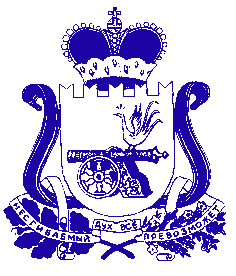 